«В регистр»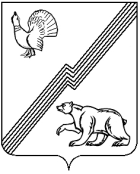 АДМИНИСТРАЦИЯ ГОРОДА ЮГОРСКАХанты-Мансийского автономного округа-ЮгрыПОСТАНОВЛЕНИЕот 16 сентября 2021 года		          				                № 1747-пО внесении изменений в постановлениеадминистрации города Югорска от 29.06.2016 № 1530«Об утверждении проекта планировки  и проект межеваниятерритории музейно-туристического комплекса «Ворота в Югру»Руководствуясь статьями 45, 46 Градостроительного кодекса Российской Федерации, Генеральным планом города Югорска, утвержденным решением Думы города Югорска от 07.10.2014 № 65:Внести в постановление администрации города Югорска от 29.06.2016 № 1530 «Об утверждении проекта планировки и проект межевания территории музейно-туристического комплекса «Ворота в Югру» (с изменениями от 30.07.2021 № 1402 – п) следующие изменения:Приложение 3 изложить в новой редакции (приложение 1).Приложение 4 изложить в новой редакции (приложение 2).Приложение 5 изложить в новой редакции (приложение 3).Приложение 7 изложить в новой редакции (приложение 4).2. Опубликовать постановление в официальном печатном издании города Югорска и разместить на официальном сайте органов местного самоуправления города Югорска.3. Настоящее постановление вступает в силу после его официального опубликования.4. Контроль за выполнением постановления возложить на первого заместителя главы города – директора Департамента муниципальной собственности и градостроительства администрации города Югорска        С.Д. Голина.Исполняющий обязанностиглавы города Югорска                                                                       С.Д. ГолинПриложение 1	                                      к постановлениюадминистрации города Югорскаот 16 сентября 2021 года № 1747-пПриложение 3к постановлению администрации города Югорска от 29.06.2016 № 1530Перечень и сведения о площади образуемых земельных участков, в том числе возможные способы их образованияЗемельный участок: ЗУ1 образован на основании проекта планировки и проекта межевания территории линейного объекта: «Реконструкция автомобильной дороги горрод Югорск – поселок городского типа Таёжный Ханты-Мансийского автономного округа - Югры Советского района Тюменской области.» (Государственный контракт 11/19/587, исполнитель ООО «Землемер»).	Приложение 2	                                      к постановлениюадминистрации города Югорскаот 16 сентября 2021 года № 1747-пПриложение 4к постановлению администрации города Югорска от 29.06.2016 № 1530Перечень и сведения о площади образуемых земельных участков. которые будут отнесены к территориям общего пользования или имуществу общего пользования. в том числе в отношении которых предполагаются резервирование и (или) изъятие для государственных или муниципальных нуждПриложение 3	                                      к постановлениюадминистрации города Югорскаот 16 сентября 2021 года № 1747-пПриложение 5к постановлению администрации города Югорска от 29.06.2016 № 1530 Вид разрешенного использования образуемых земельных участков в соответствии с проектом планировки территории в случаях. предусмотренных Градостроительным кодексом Российской ФедерацииПриложение 4	                                      к постановлениюадминистрации города Югорскаот 16 сентября 2021 года № 1747-пПриложение 7к постановлению администрации города Югорска от 29.06.2016 № 1530Сведения о границах территории. в отношении которой утвержден проект межевания, содержащие перечень координат характерных точек этих границ в системе координатКаталог координат характерных точек территории. в отношении которой разрабатывается проект межеванияВедомость координат образуемых земельных участковОбразуемый земельный участок с условным номером: ЗУ2Образуемый земельный участок с условным номером: ЗУ3Образуемый земельный участок с условным номером: ЗУ4Образуемый земельный участок с условным номером: ЗУ5Образуемый земельный участок с условным номером: ЗУ6Образуемый земельный участок с условным номером: ЗУ7Образуемый земельный участок с условным номером: ЗУ8Образуемый земельный участок с условным номером: ЗУ9Образуемый земельный участок с условным номером: ЗУ10Образуемый земельный участок с условным номером: ЗУ11Образуемый земельный участок с условным номером: ЗУ12Образуемый земельный участок с условным номером: ЗУ13Образуемый земельный участок с условным номером: ЗУ14Образуемый земельный участок с условным номером: ЗУ15Образуемый земельный участок с условным номером: ЗУ16Образуемый земельный участок с условным номером: ЗУ17Образуемый земельный участок с условным номером: ЗУ18Образуемый земельный участок с условным номером: ЗУ19Образуемый земельный участок с условным номером: ЗУ20Образуемый земельный участок с условным номером :ЗУ21Образуемый земельный участок с условным номером: ЗУ22Образуемый земельный участок с условным номером: ЗУ23Образуемый земельный участок с условным номером: ЗУ24Образуемый земельный участок с условным номером: ЗУ25Образуемый земельный участок с условным номером: ЗУ26Образуемый земельный участок с условным номером: ЗУ27Образуемый земельный участок с условным номером: ЗУ28Образуемый земельный участок с условным номером: ЗУ29Образуемый земельный участок с условным номером: ЗУ30Образуемый земельный участок с условным номером: ЗУ31Образуемый земельный участок с условным номером: ЗУ32Образуемый земельный участок с условным номером: ЗУ33Образуемый земельный участок с условным номером: ЗУ34Образуемый земельный участок с условным номером: ЗУ35Образуемый земельный участок с условным номером: ЗУ36Образуемый земельный участок с условным номером: ЗУ37Образуемый земельный участок с условным номером: ЗУ38Образуемый земельный участок с условным номером: ЗУ39Образуемый земельный участок с условным номером: ЗУ40Образуемый земельный участок с условным номером: ЗУ41Образуемый земельный участок с условным номером: ЗУ86:09:0301014:640Образуемый земельный участок с условным номером: ЗУ86:09:0000000:10858Образуемый земельный участок с условным номером: ЗУ42Образуемый земельный участок с условным номером: ЗУ43Образуемый земельный участок с условным номером: ЗУ44Образуемый земельный участок с условным номером: ЗУ45Образуемый земельный участок с условным номером: ЗУ46Образуемый земельный участок с условным номером: ЗУ47Образуемый земельный участок с условным номером: ЗУ48№п/пУсловный номер образуемого земельного участкаСпособ образования земельного участкаПлощадь образуемого земельного участка. м212341:ЗУ2образование земельного участка из земель находящихся в государственной или муниципальной собственности.185452:ЗУ3образование путем раздела земельного участка с кадастровым номером 86:09:0000000:10858798063:ЗУ4образование земельного участка из земель находящихся в государственной или муниципальной собственности.26054:ЗУ5образование земельного участка из земель находящихся в государственной или муниципальной собственности.9935:ЗУ6образование путем раздела земельного участка с кадастровым номером 86:09:0000000:1085869066:ЗУ7образование путем раздела земельного участка с кадастровым номером 86:09:0000000:1085826617:ЗУ8образование путем раздела земельного участка с кадастровым номером 86:09:0000000:1085820008:ЗУ9образование путем раздела земельного участка с кадастровым номером 86:09:0000000:10858101059:ЗУ10образование путем раздела земельного участка с кадастровым номером 86:09:0000000:108581016910:ЗУ11образование путем раздела земельного участка с кадастровым номером 86:09:0301014:640153211:ЗУ12образование путем раздела земельного участка с кадастровым номером 86:09:0301014:640522212:ЗУ13образование путем раздела земельного участка с кадастровым номером 86:09:0301014:6402777213:ЗУ14образование путем раздела земельного участка с кадастровым номером 86:09:0000000:10858630014:ЗУ15образование путем раздела земельного участка с кадастровым номером 86:09:0000000:10858734815:ЗУ16образование путем раздела земельного участка с кадастровым номером 86:09:0000000:1085815016:ЗУ17образование путем раздела земельного участка с кадастровым номером 86:09:0000000:10858873517:ЗУ18образование путем раздела земельного участка с кадастровым номером 86:09:0000000:10858705318:ЗУ19образование путем раздела земельного участка с кадастровым номером 86:09:0000000:10858200019:ЗУ20образование путем раздела земельного участка с кадастровым номером 86:09:0000000:10858346720:ЗУ21образование путем раздела земельного участка с кадастровым номером 86:09:0000000:10858200021:ЗУ22образование путем раздела земельного участка с кадастровым номером 86:09:0000000:10858200022:ЗУ23образование путем раздела земельного участка с кадастровым номером 86:09:0000000:108585656523:ЗУ24образование путем раздела земельного участка с кадастровым номером 86:09:0000000:1085815024:ЗУ25образование путем раздела земельного участка с кадастровым номером 86:09:0000000:10858966325:ЗУ26образование путем раздела земельного участка с кадастровым номером 86:09:0000000:1085823030026:ЗУ27образование путем раздела земельного участка с кадастровым номером 86:09:0000000:10858945027:ЗУ28образование путем раздела земельного участка с кадастровым номером 86:09:0000000:1085815028:ЗУ29образование путем раздела земельного участка с кадастровым номером 86:09:0000000:1085880029:ЗУ30образование путем раздела земельного участка с кадастровым номером 86:09:0000000:10858362130:ЗУ31образование путем раздела земельного участка с кадастровым номером 86:09:0000000:10858395031:ЗУ32образование путем раздела земельного участка с кадастровым номером 86:09:0000000:10858394932:ЗУ33образование путем раздела земельного участка с кадастровым номером 86:09:0000000:10858361833:ЗУ34образование путем раздела земельного участка с кадастровым номером 86:09:0000000:10858183834:ЗУ35образование путем раздела земельного участка с кадастровым номером 86:09:0000000:10858203335:ЗУ36образование путем раздела земельного участка с кадастровым номером 86:09:0000000:108581218436:ЗУ37образование путем раздела земельного участка с кадастровым номером 86:09:0000000:108581479737:ЗУ38образование путем раздела земельного участка с кадастровым номером 86:09:0000000:108583595538:ЗУ39образование путем раздела земельного участка с кадастровым номером 86:09:0000000:10858874339:ЗУ40образование земельного участка из земель находящихся в государственной или муниципальной собственности3840:ЗУ41образование путем раздела земельного участка с кадастровым номером 86:09:0000000:108581408741:ЗУ42Образование земельного участка путем объединения земельных участков :ЗУ26 и :ЗУ4023033842:ЗУ43Образование земельного участка путем объединения земельных участков :ЗУ2. :ЗУ3. :ЗУ410096743:ЗУ44образование земельного участка из земель находящихся в государственной или муниципальной собственности186044:ЗУ45образование путем раздела земельного участка с кадастровым номером 86:09:0000000:108589342045:ЗУ46образование путем раздела земельного участка с кадастровым номером 86:09:0000000:108587233846:ЗУ47Образование земельного участка путем объединения земельных участков :ЗУ44. :ЗУ459528047:ЗУ48образование путем раздела земельного участка с кадастровым номером 86:09:0000000:108581451№п/пКадастровый номер изменяемого земельного участкаСпособ образования земельного участкаПлощадь образуемого земельного участка. м21234186:09:0000000:10858образование путем раздела земельного участка с кадастровым номером 86:09:0000000:10858407048286:09:0301014:640образование путем раздела земельного участка с кадастровым номером 86:09:0301014:640107023№п/пУсловный номер образуемого земельного участкаПлощадь образуемого земельного участка. м21231:ЗУ669062:ЗУ1787353:ЗУ1870534:ЗУ2020005:ЗУ23565656:ЗУ3520337:ЗУ3987438:ЗУ481456№п/пУсловный номер образуемого земельного участкаВид разрешенного использования1231:ЗУ2Природно-познавательный туризм (код 5.2)2:ЗУ3Природно-познавательный туризм (код 5.2)3:ЗУ4Природно-познавательный туризм (код 5.2)4:ЗУ5Природно-познавательный туризм (код 5.2)5:ЗУ6Благоустройство территории (код 12.0.2)6:ЗУ7Бытовое обслуживание (код 3.3)7:ЗУ8Общественное питание (код 4.6)8:ЗУ9Туристическое обслуживание (код 5.2.1)9:ЗУ10Отдых (рекреация) (код 5.0) 10:ЗУ11Объекты культурно-досуговой деятельности (код 3.6.1)11:ЗУ12Отдых (рекреация) (код 5.0)12:ЗУ13Отдых (рекреация) (код 5.0)13:ЗУ14Туристическое обслуживание (код 5.2.1)14:ЗУ15Предоставление коммунальных услуг (код 3.1.1)15:ЗУ16Предоставление коммунальных услуг (код 3.1.1)16:ЗУ17Улично-дорожная сеть (код 12.0.1)17:ЗУ18Улично-дорожная сеть (код 12.0.1)18:ЗУ19Общественное питание (код 4.6)19:ЗУ20Благоустройство территории (код 12.0.2)20:ЗУ21Отдых (рекреация) (код 5.0) 21:ЗУ22Заправка транспортных средств (код 4.9.1.1)22:ЗУ23Улично-дорожная сеть (код 12.0.1)23:ЗУ24Предоставление коммунальных услуг (код 3.1.1)24:ЗУ25Обеспечение дорожного отдыха (код 4.9.1.2)25:ЗУ26Отдых (рекреация) (код 5.0) 26:ЗУ27Развлекательные мероприятия (код 4.8.1)27:ЗУ28Предоставление коммунальных услуг (код 3.1.1)28:ЗУ29Магазины (код 4.4)29:ЗУ30Объекты культурно-досуговой деятельности (код 3.6.1)30:ЗУ31Объекты культурно-досуговой деятельности (код 3.6.1)31:ЗУ32Объекты культурно-досуговой деятельности (код 3.6.1)32:ЗУ33Объекты культурно-досуговой деятельности (код 3.6.1)33:ЗУ34Культурное развитие (код 3.6)34:ЗУ35Улично-дорожная сеть (код 12.0.1)35:ЗУ36Культурное развитие (код 3.6)36:ЗУ37Поля для гольфа или конных прогулок (код 5.5)37:ЗУ38Историко-культурная деятельность (код 9.3)38:ЗУ39Благоустройство территории (код 12.0.2)39:ЗУ40Отдых (рекреация) (код 5.0)40:ЗУ41Отдых (рекреация) (код 5.0)41:ЗУ42Отдых (рекреация) (код 5.0)42:ЗУ43Природно-познавательный туризм (код 5.2)43:ЗУ44Природно-познавательный туризм (код 5.2)44:ЗУ45Природно-познавательный туризм (код 5.2)45:ЗУ46Природно-познавательный туризм (код 5.2)46:ЗУ47Природно-познавательный туризм (код 5.2)47:ЗУ48Улично-дорожная сеть (код 12.0.1)№п/пКадастровый номер изменяемого земельного участкаВид разрешенного использования123186:09:0000000:10858Природно-познавательный туризм (код 5.2)286:09:0301014:640Природно-познавательный туризм (код 5.2)№ п/пКоординаты. мКоординаты. м№ п/пXY1990426.641668982.492990447.911668958.343990452.901668926.564990438.481668868.175990597.451668054.556990603.301668029.817990745.841668024.978990866.921668020.139990881.681668019.7110990900.621668466.1211991700.561668481.3212991704.061668775.8613991705.401668888.3114991706.401668972.1415991693.321668956.7816991676.551668942.4917991655.621668932.0018991634.931668932.4019991617.611668936.6320991575.811668965.3521991566.301668976.7822991558.031669014.0823991559.711669032.0124991556.081669053.8225991523.051669092.2626991507.881669098.9427991495.991669100.7828991482.401669096.3929991469.591669084.0030991463.151669070.0531991462.481669043.6232991461.361669022.9933991455.401669007.7134991444.441668995.1635991411.411668980.1136991386.001668982.4637991372.351668981.4538991360.621668989.3239991333.541669022.3240991318.261669033.7941991316.351669039.0842991312.391669049.2743991313.231669066.6144991312.791669083.4045991310.451669094.9046991301.961669117.1547991283.721669139.9348991248.301669197.0849991247.231669209.9850991256.231669217.8251991262.441669234.3752991272.771669233.6453991365.981669219.0354991395.491669220.4655991434.361669237.5956991453.301669263.3357991459.391669345.6658991452.161669357.2459991440.131669365.5060991399.281669363.6161991370.711669335.7362991350.551669321.3963991295.941669297.0364991276.991669295.7665991253.091669302.3666991218.401669309.8367991199.481669310.0268991181.221669303.0969991160.601669298.3070991142.071669282.4071991113.001669273.6672991063.211669264.3073991053.441669251.8274991050.201669222.1275991062.001669207.2076991061.871669206.9877991047.391669182.6578991006.381669175.7579990980.461669188.3580990970.921669226.5081990957.641669251.8182990944.301669254.3683990937.361669251.2084990928.191669215.9785990931.731669208.0486990924.921669196.0787990907.721669184.6088990887.181669178.1989990864.931669176.4290990834.591669182.0791990807.361669208.4392990799.951669241.7693990805.241669273.5194990801.991669289.5695990783.131669306.4896990763.411669308.7797990751.661669305.1098990722.441669312.5499990676.701669344.54100990651.461669380.14101990635.381669449.72102990622.941669477.46103990606.271669494.69104990583.941669499.82105990563.621669511.42106990545.521669530.43107990535.841669553.47108990527.161669574.15109990538.801669620.79110990533.891669629.07111990515.961669634.86112990449.751669648.12113990402.021669681.49114990391.701669705.09115990384.741669760.36116990386.461669779.03117990393.641669791.95118990448.971669836.21119990454.391669853.48120990451.291669866.97121990435.261669878.20122990403.761669884.19123990374.671669898.50124990354.391669915.92125990348.071669931.82126990247.271669921.85127990247.761669883.30128990249.961669856.67129990253.871669824.58130990259.081669792.30131990266.971669750.34132990413.191668997.751990426.641668982.49133990543.961668031.91134990425.211668036.69135990364.851668099.71136990318.791668069.09137990273.651668039.01138990188.511668041.33139990090.391668044.79140990028.571668048.03141990209.731668372.73142990306.691668536.29143990310.711668536.29144990310.711668540.29145990308.931668540.29146990312.071668545.54147990312.251668545.43148990312.871668545.27149990314.471668545.41150990315.571668547.57151990314.931668548.95152990314.431668549.35153990314.351668549.41154990349.911668609.39155990426.391668624.69156990427.861668624.98157990430.021668613.93158990510.351668202.35159990540.931668046.32133990543.961668031.91№ п/пКоординаты. мКоординаты. м№ п/пYX11669416.46990353.0621669367.16990362.7031669323.84990369.7341669292.04990374.8951669270.99990379.2261669247.68990386.2771669171.24990402.1281669122.64990408.9391669099.20990413.59101669075.78990418.23111669075.76990418.23121669053.63990422.44131669028.59990427.22141669013.46990428.25151668997.31990428.54161668987.03990427.42171668982.50990426.63181668997.75990413.19191669750.34990266.97201669792.30990259.08211669824.58990253.87221669856.67990249.96231669883.30990247.76241669921.85990247.27251669923.32990262.12261669913.10990261.88271669879.72990263.05281669805.45990278.07291669748.92990288.18301669665.64990302.72311669633.26990309.68321669552.89990326.41331669504.46990332.95341669466.34990340.7411669416.46990353.06№ п/пКоординаты. мКоординаты. м№ п/пYX11669633.95990427.8221669633.86990428.1031669629.01990443.8641669628.35990446.7351669626.77990457.1161669619.91990474.4071669619.21990477.1081669617.71990484.8191669615.84990496.71101669615.61990498.91111669615.00990512.36121669613.24990517.82131669612.64990517.39141669607.53990514.69151669584.13990506.40161669577.86990505.40171669577.05990505.41181669571.38990505.64191669566.01990506.61201669560.43990509.45211669559.39990510.25221669557.11990512.16231669553.46990513.11241669553.46990477.51251669498.96990477.50261669498.91990519.21271669444.95990539.75281669402.99990568.33291669383.69990469.33301669365.86990377.87311669083.88990432.85321668961.32990456.74331668947.25990459.48341668945.39990449.94351668958.34990447.91361668982.50990426.63371668987.02990427.42381668997.31990428.55391669013.46990428.26401669028.59990427.23411669053.63990422.45421669075.78990418.24431669099.20990413.60441669122.64990408.94451669171.24990402.13461669247.68990386.28471669270.99990379.23481669292.04990374.90491669323.84990369.74501669367.16990362.71511669416.46990353.07521669466.34990340.75531669504.46990332.96541669552.89990326.42551669633.26990309.69561669665.64990302.73571669748.92990288.18581669805.45990278.10591669879.72990263.06601669913.10990261.89611669923.31990262.12621669930.02990329.98631669928.07990329.66641669924.85990329.40651669921.15990329.74661669907.72990332.28671669905.24990332.91681669899.67990335.75691669898.30990336.84701669880.28990352.51711669877.22990355.85721669876.17990357.44731669864.58990377.09741669862.78990381.08751669862.16990383.51761669853.32990429.81771669851.24990433.41781669847.14990431.80791669843.27990428.11801669837.32990419.19811669836.82990418.50821669825.28990403.36831669807.53990381.17841669803.67990377.49851669801.68990376.21861669788.79990369.00871669785.20990367.44881669780.86990366.54891669762.18990364.82901669760.35990364.74911669758.61990364.81921669727.10990367.55931669725.34990367.79941669700.91990372.13951669683.20990376.27961669681.57990376.73971669676.00990379.57981669672.73990382.55991669662.62990394.051001669661.47990395.501011669659.51990398.831021669656.19990405.991031669650.92990411.551041669641.35990417.691051669636.79990422.2311669633.95990427.82№ п/пКоординаты. мКоординаты. м№ п/пYX11669553.46990513.1221669546.60990514.9131669521.33990527.7041669509.04990534.0251669498.88990538.1261669498.91990519.2171669498.96990477.5081669553.46990477.5111669553.46990513.12№ п/пКоординаты. мКоординаты. м№ п/пYX11669553.46990535.8321669530.42990545.5131669498.87990545.5341669498.88990538.1251669509.04990534.0261669521.33990527.7071669546.60990514.9181669553.46990513.1211669553.46990535.83№ п/пКоординаты. мКоординаты. м№ п/пYX11669235.91990481.5921669364.63990456.4931669352.87990396.2041669260.90990414.1311669235.91990481.59№ п/пКоординаты. мКоординаты. м№ п/пYX11669294.06990487.3221669324.88990524.1631669375.79990513.7241669367.83990472.9311669294.06990487.32№ п/пКоординаты. мКоординаты. м№ п/пYX11669324.88990524.1621669375.79990513.7231669384.98990560.9141669367.72990575.3511669324.88990524.16№ п/пКоординаты. мКоординаты. м№ п/пYX11669294.06990487.3221669367.71990575.3631669309.52990624.0341669222.29990519.7651669229.66990499.8711669294.06990487.32№ п/пКоординаты. мКоординаты. м№ п/пYX11669297.64990633.9821669215.72990536.0731669174.20990648.1241669218.06990700.5511669297.64990633.98№ п/пКоординаты. мКоординаты. м№ п/пYX11669155.27990699.1921669167.69990665.6731669212.95990719.7641669197.10990733.0251669187.83990722.1361669172.62990709.1511669155.27990699.19№ п/пКоординаты. мКоординаты. м№ п/пYX11669156.61990652.4221669141.23990693.9231669129.52990691.1341669109.60990689.4351669089.70990691.4361669070.51990697.0671669062.94990700.4181669049.60990665.8891669067.71990657.39101669084.74990646.90111669100.45990634.52121669114.63990620.42131669122.24990611.3411669156.61990652.42№ п/пКоординаты. мКоординаты. м№ п/пYX11669062.94990700.4121669052.68990706.1431669036.84990718.3441669023.52990733.2651668896.91990654.0561668960.92990551.7571669105.14990523.6381669122.24990611.3491669114.63990620.42101669100.45990634.52111669084.74990646.90121669067.71990657.39131669049.60990665.8811669062.94990700.41№ п/пКоординаты. мКоординаты. м№ п/пYX11669163.11990634.8721669211.65990503.9031669121.29990521.5241669137.46990604.1011669163.11990634.87№ п/пКоординаты. мКоординаты. м№ п/пYX11669107.41990454.2421669117.25990504.7231669218.66990484.9541669243.66990417.4951669120.22990441.5661669122.13990451.3711669107.41990454.24№ п/пКоординаты. мКоординаты. м№ п/пYX11669105.49990444.4321669107.41990454.2431669122.13990451.3741669120.22990441.5611669105.49990444.43№ п/пКоординаты. мКоординаты. м№ п/пYX11669101.54990507.7821669089.79990447.4931668950.22990474.7041668961.97990534.9911669101.54990507.78№ п/пКоординаты. мКоординаты. м№ п/пYX11668839.02990529.7721668871.87990550.3231668888.82990560.9341668922.73990582.1551668946.56990544.0661668933.99990476.3971668865.14990488.0211668839.02990529.77№ п/пКоординаты. мКоординаты. м№ п/пYX11668839.02990529.7721668812.50990572.1631668846.41990593.3841668872.93990550.9911668839.02990529.77№ п/пКоординаты. мКоординаты. м№ п/пYX11668896.21990624.5421668882.63990646.2531668798.91990593.8741668812.50990572.1651668846.41990593.3861668872.93990550.9971668888.82990560.9381668862.30990603.3211668896.21990624.54№ п/пКоординаты. мКоординаты. м№ п/пYX11668888.82990560.9321668862.30990603.3231668896.21990624.5441668922.73990582.1511668888.82990560.93№ п/пКоординаты. мКоординаты. м№ п/пYX11668718.01990514.7721668724.47990554.2431668773.82990546.1641668767.35990506.6811668718.01990514.77№ п/пКоординаты. мКоординаты. м№ п/пYX11668836.97990793.4121668839.48990837.6031668846.92990868.5641668854.46990893.3951668863.77990914.6861668876.46990938.9571668892.02990961.3081668907.30990980.1291668924.09990997.51101668942.65991013.10111668962.69991027.14121668991.77991044.38131669023.29991056.21141669044.87991062.49151669066.89991066.96161669089.20991069.60171669111.66991070.38181669134.10991069.31191669156.38991066.39201669162.29991065.19211669160.92991063.81221669159.79991062.08231669154.26991052.54241669153.26991050.28251669140.24991052.37261669118.95991054.00271669097.59991053.85281669076.33991051.92291669055.29991048.24301669034.63991042.82311669014.50991035.70321668995.02991026.93331668976.35991016.57341668958.60991004.70351668941.89990991.39361668926.35990976.74371668912.08990960.85381668899.18990943.83391668887.74990925.80401668877.84990906.88411668869.55990887.20421668862.92990866.90431668858.00990846.12441668854.82990825.00451668853.41990803.69461668853.78990782.33471668855.92990761.08481668859.81990740.09491668865.44990719.49501668872.77990699.42511668881.73990680.04521668892.27990661.47531668960.92990551.75541669105.14990523.63551669122.24990611.34561669216.19990723.63571669396.70990572.61581669402.99990568.33591669383.69990469.33601669365.86990377.87611669083.88990432.85621668961.32990456.74631668947.25990459.48641668945.39990449.94651668930.56990452.27661668932.49990462.18671668629.87990512.20681668632.94990528.70691668718.01990514.77701668767.35990506.68711668843.58990494.20721668760.55990626.91731668755.79990624.15741668747.30990637.71751668754.08990641.96761668764.68990648.59771668790.80990606.83781668875.67990659.93791668874.83990661.37801668874.00990662.82811668873.18990664.27821668872.37990665.73831668871.56990667.19841668870.77990668.66851668869.98990670.13861668869.20990671.61871668868.44990673.09881668867.68990674.58891668866.93990676.07901668866.19990677.56911668865.46990679.06921668864.73990680.57931668864.02990682.08941668863.32990683.59951668862.62990685.11961668861.94990686.63971668861.26990688.16981668860.60990689.69991668859.94990691.221001668859.29990692.761011668858.65990694.301021668858.03990695.851031668857.41990697.401041668856.80990698.951051668856.20990700.511061668855.61990702.071071668855.03990703.631081668847.85990724.451091668733.16990694.941101668722.79990692.161111668711.48990691.181121668699.98990691.471131668662.39990698.181141668664.23990708.511151668690.31990703.861161668711.14990702.421171668731.80990705.431181668844.42990734.411191668842.75990739.261201668837.30990783.421211668706.12990778.851221668706.43990769.601231668688.46990769.001241668687.82990788.2411668836.97990793.411251668946.56990544.061261668933.99990476.391271668865.13990488.031281668839.02990529.771291668798.91990593.871301668882.63990646.251311668922.73990582.151251668946.56990544.061321669101.54990507.781331669089.79990447.491341668950.22990474.701351668961.97990534.991321669101.54990507.781361669218.66990484.951371669243.66990417.491381669105.49990444.431391669117.25990504.721361669218.66990484.951401669163.11990634.871411669211.65990503.901421669121.29990521.521431669137.46990604.101401669163.11990634.871441669297.64990633.981451669215.72990536.071461669174.20990648.121471669218.06990700.551441669297.64990633.981481669309.52990624.031491669367.72990575.351501669384.98990560.911511669367.83990472.931521669294.06990487.321531669229.66990499.871541669222.29990519.761481669309.52990624.031551669235.91990481.591561669364.63990456.491571669352.87990396.201581669260.90990414.131551669235.91990481.59№ п/пКоординаты. мКоординаты. м№ п/пYX11668675.78990536.8821668685.65990535.2731668683.23990520.4641668673.36990522.0811668675.78990536.88№ п/пКоординаты. мКоординаты. м№ п/пYX11668517.58990587.8821668502.31990509.9731668625.00990485.9941668635.29990541.3351668616.11990569.3811668517.58990587.88№ п/пКоординаты. мКоординаты. м№ п/пYX11668662.39990698.1721668664.23990708.5131668690.31990703.8641668711.14990702.4251668731.80990705.4361668844.42990734.4171668842.75990739.2681668770.48990723.4891668708.41990709.93101668706.43990769.60111668688.46990769.00121668687.82990788.24131668705.79990788.85141668703.50990857.94151668466.11990900.61161668019.86990881.65171668020.12990866.91181668025.07990745.85191668029.72990606.41201668054.55990597.45211668502.31990509.97221668517.58990587.88231668616.11990569.38241668635.29990541.33251668632.94990528.70261668673.36990522.08271668675.78990536.88281668685.65990535.27291668683.23990520.46301668718.01990514.77311668724.47990554.24321668773.82990546.16331668767.35990506.68341668843.58990494.20351668760.55990626.91361668755.79990624.15371668747.30990637.71381668756.21990643.28391668748.25990656.00401668756.73990661.30411668753.58990666.33421668855.03990703.63431668853.74990707.38441668810.70990696.30451668804.82990713.37461668733.16990694.94471668722.79990692.16481668711.48990691.18491668699.98990691.47501668714.85990688.82511668702.58990619.91521668569.67990643.58531668581.95990712.5011668662.39990698.17№ п/пКоординаты. мКоординаты. м№ п/пYX11668714.85990688.8221668702.58990619.9131668569.67990643.5841668581.95990712.5011668714.85990688.82№ п/пКоординаты. мКоординаты. м№ п/пYX11668748.25990656.0021668756.73990661.3031668764.68990648.5941668756.21990643.2811668748.25990656.00№ п/пКоординаты. мКоординаты. м№ п/пYX11668810.70990696.3021668804.82990713.3731668847.85990724.4541668853.74990707.3811668810.70990696.30№ п/пКоординаты. мКоординаты. м№ п/пYX11668837.30990783.4221668842.75990739.2631668770.48990723.4841668768.48990781.0211668837.30990783.42№ п/пКоординаты. мКоординаты. м№ п/пYX11668706.12990778.8521668768.48990781.0231668770.48990723.4841668708.41990709.9311668706.12990778.85№ п/пКоординаты. мКоординаты. м№ п/пYX11668766.12990848.5721668703.50990857.9431668705.79990788.8541668768.13990791.0211668766.12990848.57№ п/пКоординаты. мКоординаты. м№ п/пYX11668768.13990791.0221668766.12990848.5731668839.48990837.6041668836.97990793.4111668768.13990791.02№ п/пКоординаты. мКоординаты. м№ п/пYX11668832.07990930.3221668821.73990905.2731668813.74990876.8141668846.92990868.5651668854.46990893.3961668863.77990914.6811668832.07990930.32№ п/пКоординаты. мКоординаты. м№ п/пYX11668832.07990930.3221668847.18990958.4331668864.36990982.3641668892.02990961.3051668876.46990938.9561668863.77990914.6811668832.07990930.32№ п/пКоординаты. мКоординаты. м№ п/пYX11668864.36990982.3621668788.78991039.9131668721.54990899.7241668813.74990876.8151668821.73990905.2761668832.07990930.3271668847.18990958.4311668864.36990982.36№ п/пКоординаты. мКоординаты. м№ п/пYX11668892.02990961.3021668789.10991039.6731668892.60991134.9141668962.69991027.1451668942.65991013.1061668924.09990997.5171668907.30990980.1211668892.02990961.30№ п/пКоординаты. мКоординаты. м№ п/пYX11669023.29991056.2121669044.87991062.4931669066.89991066.9641669089.20991069.6051669111.66991070.3861669134.10991069.3171669156.38991066.3981669231.32991189.4791669106.25991265.63101668965.07991213.3211669023.29991056.21№ п/пКоординаты. мКоординаты. м№ п/пYX11668625.00990486.0221668629.87990512.2031668932.49990462.1841668930.56990452.2751668926.56990452.9061668868.17990438.4811668625.00990486.02№ п/пКоординаты. мКоординаты. м№ п/пYX11668029.81990603.3021668029.72990606.4131668054.55990597.4511668029.81990603.30№ п/пКоординаты. мКоординаты. м№ п/пYX11669396.70990572.6121669444.95990539.7531669498.91990519.2141669498.88990538.1251669496.98990538.8961669492.71990541.2571669491.68990542.0581669485.14990547.4891669481.75990551.11101669479.50990555.09111669476.14990563.06121669475.54990564.66131669474.56990570.80141669474.55990579.09151669474.55990579.13161669474.61990580.77171669475.19990587.75181669474.34990596.84191669474.31990597.58201669469.39990601.18211669461.33990604.47221669443.54990611.23231669416.27990620.49241669395.99990624.66251669393.84990625.23261669393.20990625.45271669373.32990632.66281669372.00990633.19291669352.37990641.93301669348.88990643.93311669331.13990656.61321669331.00990656.71331669327.20990660.31341669318.78990670.73351669308.23990678.09361669307.91990678.31371669304.67990681.26381669296.68990690.32391669295.50990691.80401669292.66990697.37411669292.42990698.14421669288.58990711.81431669279.60990740.45441669278.68990746.43451669278.75990748.00461669279.61990759.01471669280.52990763.59481669282.21990768.80491669282.53990773.67501669281.78990776.17511669278.25990779.34521669273.49990781.11531669265.11990782.11541669216.19990723.6311669396.70990572.61№ п/пКоординаты. мКоординаты. м№ п/пYX11669197.10990733.0221669212.95990719.7631669265.11990782.1141669261.96990782.4951669247.77990781.1961669233.79990779.1771669230.76990778.9681669217.89990779.3391669212.29990780.30101669206.71990783.14111669202.41990787.23121669191.37990792.03131669189.36990793.05141669173.05990802.47151669171.30990803.61161669166.87990808.03171669166.06990809.25181669158.99990820.65191669156.96990825.01201669156.39990827.20211669152.94990844.15221669149.60990859.98231669149.17990864.10241669149.53990867.89251669155.91990900.88261669156.31990902.56271669161.32990920.18281669163.16990924.26291669169.02990934.22301669170.07990935.82311669174.50990940.24321669175.70990941.05331669182.82990945.48341669187.20990947.51351669190.56990948.29361669197.99990949.35371669200.81990949.55381669208.81990949.52391669211.99990949.26401669216.05990948.59411669211.08990951.05421669202.84990950.78431669201.19990950.84441669187.54990951.85451669182.84990952.77461669178.44990954.82471669168.44990961.05481669167.26990961.84491669162.84990966.27501669160.00990971.84511669159.02990978.02521669159.05990979.18531669159.35990984.33541669158.08990991.20551669154.02990998.94561669152.70991002.06571669151.88991005.73581669150.47991016.91591669150.31991019.41601669150.34991020.50611669151.60991043.61621669152.55991048.70631669153.26991050.28641669140.24991052.37651669118.95991054.00661669097.59991053.85671669076.33991051.92681669055.29991048.24691669034.63991042.82701669014.50991035.70711668995.02991026.93721668976.35991016.57731668958.60991004.70741668941.89990991.39751668926.35990976.74761668912.08990960.85771668899.18990943.83781668887.74990925.80791668877.84990906.88801668869.55990887.20811668862.92990866.90821668858.00990846.12831668854.82990825.00841668853.41990803.69851668853.78990782.33861668855.92990761.08871668859.81990740.09881668865.44990719.49891668872.77990699.42901668881.73990680.04911668892.27990661.47921668896.91990654.05931669023.52990733.26941669036.84990718.34951669052.68990706.14961669062.94990700.41971669070.51990697.06981669089.70990691.43991669109.60990689.431001669129.52990691.131011669141.23990693.921021669156.61990652.421031669167.69990665.671041669155.27990699.191051669172.62990709.151061669187.83990722.1311669197.10990733.021071668790.80990606.831081668753.58990666.331091668855.03990703.631101668855.61990702.071111668856.20990700.511121668856.80990698.951131668857.41990697.401141668858.03990695.851151668858.65990694.301161668859.29990692.761171668859.94990691.221181668860.60990689.691191668861.26990688.161201668861.94990686.631211668862.62990685.111221668863.32990683.591231668864.02990682.081241668864.73990680.571251668865.46990679.061261668866.19990677.561271668866.93990676.071281668867.68990674.581291668868.44990673.091301668869.20990671.611311668869.98990670.131321668870.77990668.661331668871.56990667.191341668872.37990665.731351668873.18990664.271361668874.00990662.821371668874.83990661.371381668875.67990659.931071668790.80990606.83№ п/пКоординаты. мКоординаты. м№ п/пYX11668466.11990900.6121668703.50990857.9431668766.12990848.5741668839.48990837.6051668846.92990868.5661668813.74990876.8271668721.54990899.7281668788.78991039.9191668789.10991039.67101668892.60991134.91111668962.69991027.14121668991.77991044.38131669023.29991056.21141668965.07991213.32151669106.24991265.63161669231.32991189.47171669156.38991066.39181669162.29991065.19191669165.34991068.24201669168.79991070.25211669190.48991080.16221669192.61991080.99231669198.82991081.98241669209.66991081.81251669213.39991081.40261669223.95991079.23271669230.11991076.08281669234.64991072.32291669236.02991070.85301669241.12991074.62311669244.54991078.19321669246.46991084.55331669250.71991114.33341669255.11991134.92351669257.15991139.41361669269.29991159.88371669276.96991172.21381669283.92991187.40391669287.28991204.33401669287.84991216.89411669285.20991229.20421669279.33991249.43431669278.70991252.50441669275.73991276.03451669275.82991278.31461669277.08991297.26471669278.04991302.29481669287.20991325.75491669303.39991359.25501669305.10991362.14511669319.52991382.42521669322.27991385.49531669339.53991401.20541669344.69991407.63551669347.24991423.78561669346.20991432.91571669343.11991437.40581669339.26991439.80591669332.18991440.32601669312.52991438.51611669286.00991436.07621669269.52991433.95631669261.54991429.69641669254.27991422.69651669240.14991390.61661669239.28991378.26671669239.04991367.31681669253.38991275.86691669253.62991272.76701669253.35991269.50711669251.90991260.71721669251.19991257.78731669248.35991252.21741669243.93991247.78751669240.44991245.76761669233.53991242.61771669232.17991241.73781669229.72991238.09791669225.34991233.69801669221.81991231.10811669221.74991231.04821669216.16991228.20831669209.98991227.22841669208.33991227.29851669195.42991228.36861669190.89991229.27871669185.98991231.65881669176.31991238.09891669158.08991247.96901669156.62991248.83911669128.95991267.00921669128.17991267.54931669127.42991268.11941669107.10991284.40951669089.31991291.19961669080.95991292.88971669072.26991293.27981669048.96991292.58991669048.37991292.571001669042.19991293.551011669040.90991294.021021669026.42991299.851031669022.13991302.231041669018.00991306.261051669007.56991319.911061668999.25991327.381071668988.67991335.531081668976.81991345.031091668973.06991348.961101668964.85991361.191111668962.44991366.161121668961.42991372.601131668962.40991385.821141668960.07991411.091151668961.15991417.911161668967.75991433.291171668978.19991455.331181668982.01991459.511191668995.61991471.371201669000.47991474.021211669016.59991480.291221669020.59991481.161231669035.51991482.951241669037.67991482.881251669044.87991482.421261669049.78991481.481271669053.80991479.431281669060.89991482.151291669063.69991484.581301669069.27991487.421311669071.39991487.981321669074.73991488.671331669078.77991492.911341669080.30991497.611351669079.58991502.211361669075.76991510.901371669059.99991524.581381669045.07991537.251391669031.26991539.551401669014.54991538.021411669010.23991538.431421668994.08991541.591431668970.83991547.161441668964.82991550.231451668952.56991560.421461668949.11991564.111471668920.15991606.291481668917.49991611.681491668912.97991630.181501668912.40991634.541511668912.01991655.231521668912.00991655.611531668912.98991661.791541668914.12991664.571551668925.49991687.241561668927.27991689.521571668941.34991706.021581668888.30991705.391591668775.85991704.051601668481.31991700.5511668466.11990900.61№ п/пКоординаты. мКоординаты. м№ п/пYX11668662.39990698.1721668664.23990708.5131668690.31990703.8641668711.14990702.4251668731.80990705.4361668844.42990734.4171668842.75990739.2681668770.48990723.4891668708.41990709.93101668706.43990769.60111668688.46990769.00121668687.82990788.24131668705.79990788.85141668703.50990857.94151668466.11990900.61161668019.86990881.65171668020.12990866.91181668025.07990745.85191668029.72990606.41201668029.81990603.30211668054.55990597.45221668502.31990509.97231668517.58990587.88241668616.11990569.38251668635.29990541.33261668632.94990528.70271668673.36990522.08281668675.78990536.88291668685.65990535.27301668683.23990520.46311668718.01990514.77321668724.47990554.24331668773.82990546.16341668767.35990506.68351668843.58990494.20361668760.55990626.91371668755.79990624.15381668747.30990637.71391668756.21990643.28401668748.25990656.00411668756.73990661.30421668753.58990666.33431668855.03990703.63441668853.74990707.38451668810.70990696.30461668804.82990713.37471668733.16990694.94481668722.79990692.16491668711.48990691.18501668699.98990691.47511668714.85990688.82521668702.58990619.91531668569.67990643.58541668581.95990712.50№ п/пКоординаты. мКоординаты. м№ п/пYX11669636.79990422.2321669633.95990427.8231669629.01990443.8641669628.35990446.7351669626.77990457.1161669619.91990474.4071669619.21990477.1081669617.71990484.8191669615.84990496.71101669615.61990498.91111669615.00990512.36121669613.24990517.82131669612.64990517.39141669607.53990514.69151669584.13990506.40161669577.86990505.40171669577.05990505.41181669571.38990505.64191669566.01990506.61201669560.43990509.45211669559.39990510.25221669557.11990512.16231669553.46990513.12241669546.60990514.91251669521.33990527.70261669509.04990534.02271669498.88990538.12281669498.91990519.21291669444.95990539.75301669402.99990568.33311669383.69990469.33321669365.86990377.87331669083.88990432.85341668961.32990456.74351668947.25990459.48361668945.39990449.94371668958.34990447.91381668982.49990426.64391668997.75990413.19401669750.34990266.97411669792.30990259.08421669824.58990253.87431669856.67990249.96441669883.30990247.76451669921.85990247.27461669923.32990262.12471669930.02990329.98481669928.07990329.66491669924.85990329.40501669921.15990329.74511669907.72990332.28521669905.24990332.91531669899.67990335.75541669898.30990336.84551669880.28990352.51561669877.22990355.85571669876.17990357.44581669864.58990377.09591669862.78990381.08601669862.16990383.51611669853.32990429.81621669851.24990433.41631669847.14990431.80641669843.27990428.11651669837.32990419.19661669836.82990418.50671669825.28990403.36681669807.53990381.17691669803.67990377.49701669801.68990376.21711669788.79990369.00721669785.20990367.44731669780.86990366.54741669762.18990364.82751669760.35990364.74761669758.61990364.81771669727.10990367.55781669725.34990367.79791669700.91990372.13801669683.20990376.27811669681.57990376.73821669676.00990379.57831669672.73990382.55841669662.62990394.05851669661.47990395.50861669659.51990398.83871669656.19990405.99881669650.92990411.55891669641.35990417.69№ п/пКоординаты. мКоординаты. м№ п/пYX1990510.351668202.352990486.031668297.793990461.651668417.714990426.391668624.695990427.861668624.981990510.351668202.35№ п/пКоординаты. мКоординаты. м№ п/пYX1990543.961668031.912990425.211668036.693990364.851668099.714990318.791668069.095990315.191668066.696990319.461668077.327990314.51668079.068990331.341668126.989990290.491668508.9510990306.691668536.2911990310.711668536.2912990310.711668540.2913990308.931668540.2914990312.071668545.5415990312.251668545.4316990312.871668545.2717990314.471668545.4118990315.571668547.5719990314.931668548.9520990314.431668549.3521990314.351668549.4122990349.911668609.3923990426.391668624.6924990461.651668417.7125990486.031668297.7926990510.351668202.3527990540.931668046.321990543.961668031.9128990331.971668342.9329990336.831668342.9330990336.831668347.8331990331.971668347.8328990331.971668342.9332990332.151668334.1133990332.151668338.1134990328.131668338.1135990328.131668334.1132990332.151668334.1136990413.771668104.9237990413.771668113.2538990405.451668113.2539990405.451668104.9236990413.771668104.9240990362.491668118.6141990357.291668127.6542990364.431668133.5343990364.551668133.7244990364.751668133.9145990364.871668134.1146990364.971668134.3147990364.991668134.5148990365.091668134.8049990365.111668135.0150990365.111668135.3051990365.131668135.4952990365.051668135.8153990364.851668136.0154990364.751668136.2355990364.671668136.4356990364.471668136.6357990364.291668136.7558990364.091668136.8559990351.671668143.4160990351.471668143.5361990351.271668143.6562990351.071668143.6563990350.771668143.6564990350.571668143.6765990350.271668143.6966990350.071668143.5967990349.871668143.5168990349.671668143.4169990349.451668143.2370990349.251668143.1371990349.141668142.9372990349.031668142.7573990348.911668142.4574990348.801668142.2575990348.801668142.0476990348.691668141.8577990348.681668141.6578990348.761668141.3479990350.001668132.6280990341.911668118.6140990362.491668118.61№ п/пКоординаты. мКоординаты. м№ п/пYX1990290.491668508.952990209.731668372.733990028.571668048.034990090.391668044.795990188.511668041.336990273.651668039.017990315.191668066.698990319.461668077.329990314.501668079.0610990331.341668126.981990290.491668508.95№ п/пКоординаты. мКоординаты. м№ п/пYX1990510.351668202.352990540.931668046.323990543.961668031.914990425.211668036.695990364.851668099.716990318.791668069.097990315.191668066.698990319.461668077.329990314.51668079.0610990331.341668126.9811990290.491668508.9512990306.691668536.2913990310.711668536.2914990310.711668540.2915990308.931668540.2916990312.071668545.5417990312.251668545.4318990312.871668545.2719990314.471668545.4120990315.571668547.5721990314.931668548.9522990314.431668549.3523990314.351668549.4124990349.911668609.3925990426.391668624.6926990427.861668624.981990510.351668202.3527990331.971668342.9328990336.831668342.9329990336.831668347.8330990331.971668347.8327990331.971668342.9331990332.151668334.1132990332.151668338.1133990328.131668338.1134990328.131668334.1131990332.151668334.1135990413.771668104.9236990413.771668113.2537990405.451668113.2538990405.451668104.9235990413.771668104.9239990362.491668118.6140990357.291668127.6541990364.431668133.5342990364.551668133.7243990364.751668133.9144990364.871668134.1145990364.971668134.3146990364.991668134.5147990365.091668134.8048990365.111668135.0149990365.111668135.3050990365.131668135.4951990365.051668135.8152990364.851668136.0153990364.751668136.2354990364.671668136.4355990364.471668136.6356990364.291668136.7557990364.091668136.8558990351.671668143.4159990351.471668143.5360990351.271668143.6561990351.071668143.6562990350.771668143.6563990350.571668143.6764990350.271668143.6965990350.071668143.5966990349.871668143.5167990349.671668143.4168990349.451668143.2369990349.251668143.1370990349.141668142.9371990349.031668142.7572990348.911668142.4573990348.801668142.2574990348.801668142.0475990348.691668141.8576990348.681668141.6577990348.761668141.3478990350.001668132.6279990341.911668118.6139990362.491668118.61№ п/пКоординаты. мКоординаты. м№ п/пYX1990552.281668061.902990516.301668179.043990510.351668202.354990540.931668046.325990543.951668031.956990556.801668031.447990563.321668031.248990552.281668061.90